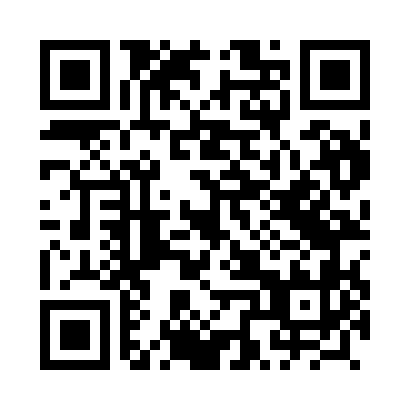 Prayer times for Czarna Woda, PolandWed 1 May 2024 - Fri 31 May 2024High Latitude Method: Angle Based RulePrayer Calculation Method: Muslim World LeagueAsar Calculation Method: HanafiPrayer times provided by https://www.salahtimes.comDateDayFajrSunriseDhuhrAsrMaghribIsha1Wed2:595:1512:355:407:5510:022Thu2:565:1312:355:417:5710:053Fri2:535:1212:355:427:5810:084Sat2:505:1012:355:428:0010:105Sun2:475:0812:345:438:0110:136Mon2:445:0712:345:448:0310:167Tue2:415:0512:345:458:0410:188Wed2:385:0412:345:468:0610:219Thu2:345:0212:345:478:0710:2410Fri2:315:0112:345:488:0810:2611Sat2:284:5912:345:498:1010:2912Sun2:254:5812:345:498:1110:3213Mon2:224:5612:345:508:1310:3514Tue2:194:5512:345:518:1410:3815Wed2:184:5412:345:528:1510:4116Thu2:184:5212:345:538:1710:4317Fri2:174:5112:345:538:1810:4318Sat2:174:5012:345:548:1910:4419Sun2:164:4812:345:558:2110:4520Mon2:164:4712:345:568:2210:4521Tue2:154:4612:345:578:2310:4622Wed2:154:4512:355:578:2510:4623Thu2:144:4412:355:588:2610:4724Fri2:144:4312:355:598:2710:4825Sat2:144:4212:355:598:2810:4826Sun2:134:4112:356:008:2910:4927Mon2:134:4012:356:018:3110:4928Tue2:134:3912:356:018:3210:5029Wed2:134:3812:356:028:3310:5030Thu2:124:3812:356:038:3410:5131Fri2:124:3712:366:038:3510:51